Trout Food Drive!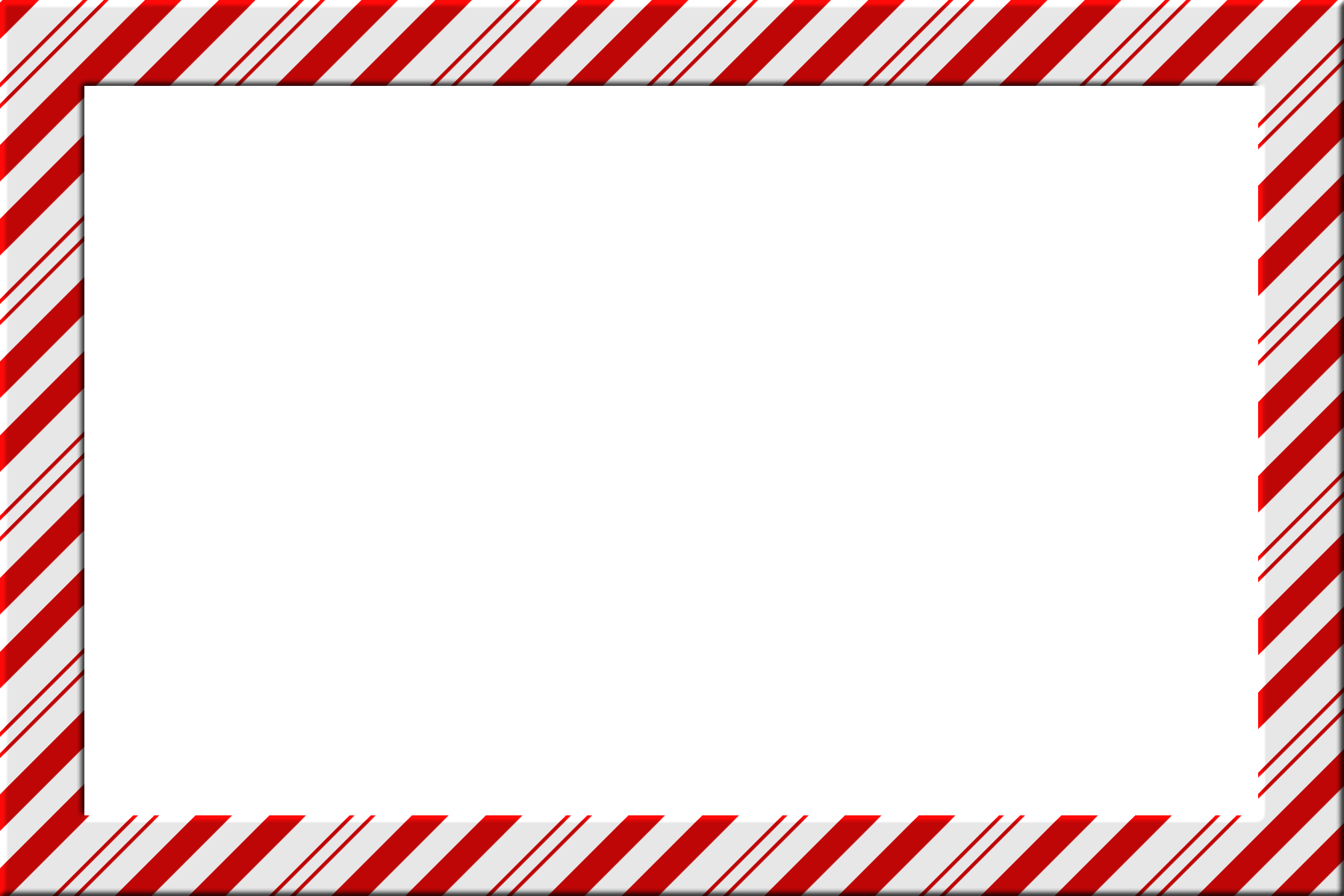 Dear Parents and Guardians, Our School will be collecting dry and canned goods to donate to our community. The food drive will be held November 30th-  December 9th. We will have a friendly competition between all three grade levels. The grade level that brings the most food donations by December 9th  will have milk and cookies in the cafeteria while he watching a short holiday movie on Friday, December 11th !  All food donations need to be taken to your child’s classroom. It will be collected and counted daily. We are asking for dry and canned goods.  Here are a few suggestions.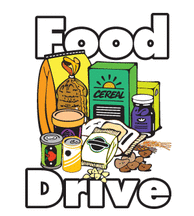 Canned VegetablesCanned FruitCanned SoupCanned Tuna or ChickenDry Beans or RiceFruit JuicesNutsPeanut ButterCereal OatmealCrackersEvery student that brings a donation will receive a ticket to wear their favorite pajamas to school on Friday December 18th!Thank you so much for all of your help! ---------------------------------------------------------------Holiday PicturesOn December 11th students will have the opportunity to take a holiday picture! These pictures will be printed and sent home! They can make a great addition to your holiday cheer! If you would like your child to take a  holiday picture please complete the bottom portion of this form and send it back to school with your child. 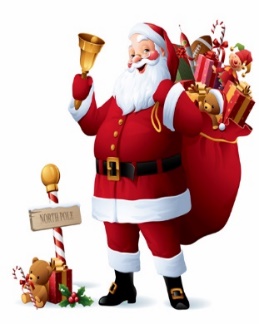 Cost: 2 Pictures for $5 (Cash Only) Student Name:__________________  Teacher:__________________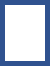 